PRINCIPES DIRECTEURS POUR LA CONDUITE DE L’EXAMENDE LA DISTINCTION, DE L’HOMOGÉNÉITÉ ET DE LA STABILITÉAutres noms communs* :Ces principes directeurs (“principes directeurs d’examen”) visent à approfondir les principes énoncés dans l’introduction générale (document TG/1/3) et dans les documents TGP qui s’y rapportent afin de donner des indications concrètes détaillées pour l’harmonisation de l’examen de la distinction, de l’homogénéité et de la stabilité (DHS) et, en particulier, à identifier des caractères convenant à l’examen DHS et à la production de descriptions variétales harmonisées.DOCUMENTS CONNEXESCes principes directeurs d’examen doivent être interprétés en relation avec l’introduction générale et les documents TGP qui s’y rapportent.SOMMAIRE												        PAGE1.	Objet de ces principes directeurs d’examen	32.	Matériel requis	33.	Méthode d’examen	33.1	Nombre de cycles de végétation	33.2	Lieu des essais	33.3	Conditions relatives à la conduite de l’examen	43.4	Protocole d’essai	43.5	Nombre de plantes ou parties de plantes à examiner	43.6	Essais supplémentaires	44.	Examen de la distinction, de l’homogénéité et de la stabilité	44.1	Distinction	44.2	Homogénéité	54.3	Stabilité	55.	Groupement des variétés et organisation des essais en culture	56.	Introduction du tableau des caractères	66.1	Catégorie de caractères	66.2	Niveaux d’expression et notes correspondantes	66.3	Types d’expression	66.4	Variétés indiquées à titre d’exemple	66.5	Légende	77.	Table of Characteristics/Tableau des caractères/Merkmalstabelle/Tabla de caracteres	88.	Explications du tableau des caractères	138.1	Explications portant sur plusieurs caractères	138.2	Explications portant sur certains caractères	139.	Bibliographie	1610.	Questionnaire technique	17Objet de ces principes directeurs d’examen	Ces principes directeurs d’examen s’appliquent à toutes les variétés de Hippophae rhamnoides L. Matériel requis2.1	Les autorités compétentes décident de la quantité de matériel végétal nécessaire pour l’examen de la variété, de sa qualité ainsi que des dates et lieux d’envoi.  Il appartient au demandeur qui soumet du matériel provenant d’un pays autre que celui où l’examen doit avoir lieu de s’assurer que toutes les formalités douanières ont été accomplies et que toutes les conditions phytosanitaires sont respectées. 2.2	Le matériel doit être fourni sous forme de plantes d’un an bien racinées, avec au moins deux rameaux.2.3	La quantité minimale de matériel végétal à fournir par le demandeur est de :5 plantes.2.4	Le matériel végétal doit être manifestement sain, vigoureux et indemne de tout parasite ou toute maladie importants.2.5	Le matériel végétal ne doit pas avoir subi de traitement susceptible d’influer sur l’expression des caractères de la variété, sauf autorisation ou demande expresse des autorités compétentes.  S’il a été traité, le traitement appliqué doit être indiqué en détail.Méthode d’examen3.1	Nombre de cycles de végétation3.1.1	En règle générale, la durée minimale des essais doit être de deux cycles de végétation indépendants. 3.1.2	Le cycle de végétation est constitué par la durée d’une seule saison de végétation, qui commence avec le débourrement (floraison ou croissance végétative), se poursuit par la floraison et la récolte des fruits et s’achève à la fin de la période de dormance suivante par la formation des boutons de la nouvelle saison.3.2	Lieu des essaisEn règle générale, les essais doivent être conduits en un seul lieu.  Pour les essais conduits dans plusieurs lieux, des indications figurent dans le document TGP/9, intitulé “Examen de la distinction”.3.3	Conditions relatives à la conduite de l’examen3.3.1	Les essais doivent être conduits dans des conditions assurant une croissance satisfaisante pour l’expression des caractères pertinents de la variété et pour la conduite de l’examen.  Il est notamment essentiel que les plantes produisent une récolte satisfaisante de fruits à chacun des deux cycles de fructification.3.3.2	La méthode recommandée pour l’observation du caractère est indiquée par l’un des codes suivants dans la deuxième colonne du tableau des caractères :MG :	mensuration unique d’un ensemble de plantes ou de parties de plantesMS :	mensuration d’un certain nombre de plantes isolées ou de parties de plantesVG :	évaluation visuelle fondée sur une seule observation faite sur un ensemble de plantes ou de parties de plantesVS :	évaluation visuelle fondée sur l’observation d’un certain nombre de plantes isolées ou de parties de plantes3.4	Protocole d’essai3.4.1	Chaque essai doit être conçu de manière à porter au total sur au moins 5 plantes.3.4.2	Les essais doivent être conçus de telle sorte que l’on puisse prélever des plantes ou parties de plantes pour effectuer des mesures ou des dénombrements sans nuire aux observations ultérieures qui doivent se poursuivre jusqu’à la fin de la période de végétation.3.5	Nombre de plantes ou parties de plantes à examinerSauf indication contraire, toutes les observations doivent être effectuées sur 5 plantes ou des parties de plantes prélevées sur chacune de ces 5 plantes.  Dans le cas de parties de plantes, le nombre de parties à prélever sur chacune des plantes est de 3.3.6	Essais supplémentairesDes essais supplémentaires peuvent être établis pour l’observation de caractères pertinents.Examen de la distinction, de l’homogénéité et de la stabilité4.1	Distinction4.1.1	Recommandations générales	Il est particulièrement important pour les utilisateurs de ces principes directeurs d’examen de consulter l’introduction générale avant toute décision quant à la distinction.  Cependant, il conviendra de prêter une attention particulière aux points ci-après. 4.1.2	Différences reproductibles	Les différences observées entre les variétés peuvent être suffisamment nettes pour qu’un deuxième cycle de végétation ne soit pas nécessaire.  En outre, dans certains cas, l’influence du milieu n’appelle pas plus d’un cycle de végétation pour s’assurer que les différences observées entre les variétés sont suffisamment reproductibles.  L’un des moyens de s’assurer qu’une différence observée dans un caractère lors d’un essai en culture est suffisamment reproductible consiste à examiner le caractère au moyen de deux observations indépendantes au moins.4.1.3	Différences nettes	La netteté de la différence entre deux variétés dépend de nombreux facteurs, et notamment du type d’expression du caractère examiné, selon qu’il s’agit d’un caractère qualitatif, un caractère quantitatif ou encore pseudo-qualitatif.  Il est donc important que les utilisateurs de ces principes directeurs d’examen soient familiarisés avec les recommandations contenues dans l’introduction générale avant toute décision quant à la distinction.4.2	Homogénéité4.2.1	Il est particulièrement important pour les utilisateurs de ces principes directeurs d’examen de consulter l’introduction générale avant toute décision quant à l’homogénéité.  Cependant, il conviendra de porter une attention particulière aux points ci-après.4.2.2	Pour l’évaluation de l’homogénéité, il faut appliquer une norme de population de 1% et une probabilité d’acceptation d’au moins 95%.  Dans le cas d’un échantillon de 5 plantes, aucune plante hors-type n’est tolérée.4.3	Stabilité4.3.1	Dans la pratique, il n’est pas d’usage d’effectuer des essais de stabilité dont les résultats apportent la même certitude que l’examen de la distinction ou de l’homogénéité.  L’expérience montre cependant que, dans le cas de nombreux types de variétés, lorsqu’une variété s’est révélée homogène, elle peut aussi être considérée comme stable.4.3.2	Lorsqu’il y a lieu, ou en cas de doute, la stabilité peut être examinée soit en examinant une génération supplémentaire, soit en examinant un nouveau matériel végétal, afin de vérifier qu’il présente les mêmes caractères que le matériel fourni précédemment. Groupement des variétés et organisation des essais en culture5.1	Pour sélectionner les variétés notoirement connues à cultiver lors des essais avec la variété candidate et déterminer comment diviser en groupes ces variétés pour faciliter la détermination de la distinction, il est utile d’utiliser des caractères de groupement.5.2	Les caractères de groupement sont ceux dont les niveaux d’expression observés, même dans différents sites, peuvent être utilisés, soit individuellement soit avec d’autres caractères de même nature, a) pour sélectionner des variétés notoirement connues susceptibles d’être exclues de l’essai en culture pratiqué pour l’examen de la distinction et b) pour organiser l’essai en culture de telle sorte que les variétés voisines soient regroupées.5.3	Il a été convenu de l’utilité des caractères ci-après pour le groupement des variétés : Plante : sexe (caractère 1)Plante : type de croissance (caractère 2)Plante : port des ramifications (caractère 3)Rameau : nombre d’épines (de la partie médiane au sommet) (caractère 8)5.4	Des conseils relatifs à l’utilisation des caractères de groupement dans la procédure d’examen de la distinction figurent dans l’introduction générale.Introduction du tableau des caractères6.1	Catégories de caractères6.1.1	Caractères standard figurant dans les principes directeurs d’examen	Les caractères standard figurant dans les principes directeurs d’examen sont ceux qui sont admis par l’UPOV en vue de l’examen DHS et parmi lesquels les membres de l’Union peuvent choisir ceux qui sont adaptés à leurs besoins particuliers.6.1.2	Caractères avec astérisque	Les caractères avec astérisque (signalés par un *) sont des caractères figurant dans les principes directeurs d’examen qui sont importants pour l’harmonisation internationale des descriptions variétales : ils doivent toujours être pris en considération dans l’examen DHS et être inclus dans la description variétale par tous les membres de l’Union, sauf lorsque cela est contre-indiqué compte tenu du niveau d’expression d’un caractère précédent ou des conditions de milieu régionales.6.2	Niveaux d’expression et notes correspondantes	Des niveaux d’expression sont indiqués pour chaque caractère pour définir le caractère et pour harmoniser les descriptions.  Pour faciliter la consignation des données ainsi que l’établissement et l’échange des descriptions, à chaque niveau d’expression est attribuée une note exprimée par un chiffre.6.3	Types d’expression	Une explication des types d’expression des caractères (caractères qualitatifs, quantitatifs et pseudo-qualitatifs) est donnée dans l’introduction générale.6.4	Variétés indiquées à titre d’exemple	Au besoin, des variétés sont indiquées à titre d’exemple afin de mieux définir les niveaux d’expression d’un caractère.6.5	Légende(*)	Caractère avec astérisque – voir le chapitre 6.1.2QL :	Caractère qualitatif – voir le chapitre 6.3QN :	Caractère quantitatif – voir le chapitre 6.3PQ :	Caractère pseudo-qualitatif – voir le chapitre 6.3MG, MS, VG, VS : Voir chapitre 3.3.2(a)-(e)	Voir les explications du tableau des caractères (chapitre 8.1)(+)	Voir les explications du tableau des caractères (chapitre 8.2)Table of Characteristics/Tableau des caractères/Merkmalstabelle/Tabla de caracteresExplications du tableau des caractères8.1	Explications portant sur plusieurs caractères	Les caractères auxquels l’un des codes suivants a été attribué dans la deuxième colonne du tableau des caractères doivent être examinés de la manière indiquée ci-après :(a)	Plante : les observations doivent être faites en période de dormance hivernale.(b)	Rameau : les observations doivent être faites en période de croissance active.(c)	Limbe de la feuille : les observations doivent être faites sur des feuilles matures prélevées durant le deuxième tiers du cycle de végétation, sur le tiers médian de la plante.(d)	Pilosité : les observations doivent être faites à l’aide d’une loupe.(e)	Fruit : les observations doivent être faites à l’époque de maturité du fruit.8.2	Explications portant sur certains caractèresAd. 1 : Plante : sexeAd. 2 : Plante : type de croissanceAd. 4 : Plante : vigueur	La vigueur de la plante doit être jugée d’après l’abondance générale de la croissance végétative.Ad. 9 : Rameau : longueur des épinesSeules les épines latérales doivent être examinées car les épines terminales (situées à l’extrémité des rameaux principaux centraux) sont plus longues.Ad. 10 : Limbe : forme Ad. 17 : Fruit : formeAd. 21 : Époque de début de floraisonPour les plantes femelles, l’époque de début de floraison est atteinte lorsque les premiers stigmates sont visibles (les stigmates émergent des aisselles de la feuille).Pour les plantes mâles, l’époque de début de floraison est atteinte lorsque les anthères libèrent le pollen.Ad. 22 : Époque du début de la maturation des fruitsL’époque de maturation des fruits se situe lorsque au moins 90% des fruits atteignent leur pleine coloration.BibliographieKutina, J., 1992:  Pomologický atlas 2, Zemědělské nakladatelství BRÁZDA, Praha, CZ, 304 pp.  Krüssmann, G., 1968:  Die Bäume Europas.  Paul Parey, Berlin and Hamburg, DE, 186 pp. Porpáczy, A., 1987:  Ribiszke, áfonya, bodza, fekete berkenye.  Mezőgazdasági Kiadó, Budapest, HU, pp. 305-311. Hričovský, I., 2002:  Pomológia, Nezávislosť, Bratislava, SK, pp. 361-363.Questionnaire technique[Fin du document]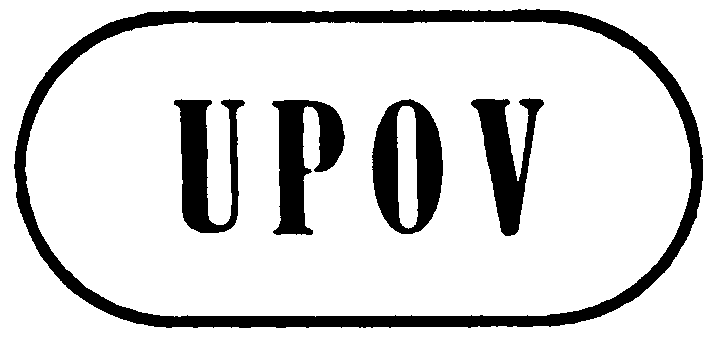 FTG/240/1 Rev.ORIGINAL : anglaisDATE : 2008-04-09 + 2020-12-17UNION INTERNATIONALE POUR LA PROTECTION DES OBTENTIONS VÉGÉTALESUNION INTERNATIONALE POUR LA PROTECTION DES OBTENTIONS VÉGÉTALESUNION INTERNATIONALE POUR LA PROTECTION DES OBTENTIONS VÉGÉTALESGENÈVEGENÈVEGENÈVEARGOUSIERUPOV Code : HIPPH_RHAHippophae rhamnoides L.*nom botaniqueanglaisfrançaisallemandespagnolHippophae rhamnoides L. Buckthorn, Sallowthorn, Sea-buckthornArgasse, 
Argousier, 
GrissetSanddornEspino amarillo, Espino falso
English
français
Deutsch
españolExample Varieties/
Exemples/
Beispielssorten/
Variedades ejemplo
Note/
Nota1.
(*)
(+)VGPlant: sexPlante: sexePflanze: GeschlechtPlanta: sexoQL(a)femalefemelleweiblichfemeninaBojan, Leikora, Slovan1malemâlemännlichmasculinaPollmix 122.
(*)
(+)VGPlant: growth typePlante: type de croissancePflanze: WuchstypPlanta: porteQL(a)tree-typearbrebaumartigtipo árbolMaslichnaya, Novost` Altaya, Slovan, Vitaminaya 1bush-typebuissonnantbuschigtipo arbustivoBojan, Dorana, Terhi23.
(*)VGPlant: attitude of branches Plante: port des ramifications Pflanze: Stellung der SeitenästePlanta: porte de las ramificacionesPQ(a)erect dresséaufrechterectoAscola, Frugana1semi-erectdemi-dresséhalbaufrechtsemierectoLeikora, Slovan, Vitaminaya2horizontalhorizontal waagerecht horizontal Bojan, Maslichnaya3archingarquébogenförmigarqueadaHergo44.

(+)VGPlant: vigorPlante: vigueurPflanze: WuchsstärkePlanta: vigorQN(a)weakfaiblegeringdébilDorana, Maslichnaya3mediummoyennemittelmedioBojan, Hergo5strongfortestarkfuerteAscola7very strongtrès fortesehr starkmuy fuerteLeikora95.VGPlant: density of shootsPlante: densité des rameauxPflanze: Dichte der TriebePlanta: densidad de las ramasQN(a)sparsefaiblelockerlaxaPollmix 3, Vitaminaya3mediummoyennemittelmediaBojan5densedensedichtdensaMaslichnaya, Slovan76.VGPlant: position of inflorescencesPlante : position des inflorescencesPflanze: Position der BlütenständePlanta:  posición de las inflorescenciasQL(b)on one-year-old shoots onlyseulement sur les rameaux d’un annur an einjährigen Triebensólo en ramas de un añoLeikora, Pollmix 1, Pollmix 21both on one-year-old and older shootssur les rameaux d’un an et les rameaux plus anciensan einjährigen und an älteren Triebenen ramas de un año y en ramas más viejasAscola, Dorana, Frugana27.VGOne-year-old shoot: thicknessRameau d’un an : épaisseurEinjähriger Trieb: DickeRama de un año: grosorQN(b)thinmincedünndelgada3mediummoyennemittelmediaBojan, Slovan5thicképaissedickgruesaLeikora, Maslichnaya78.
(*)
VGShoot: number of thorns (from middle part to top)Rameau : nombre d’épines (de la partie médiane au sommet)Trieb: Anzahl Dornen (vom mittleren Teil bis zur Spitze)Rama:  número de espinas (de la parte media hacia arriba)QN(b)absent or very fewnul ou très petitfehlend oder sehr geringausente o muy bajoObil´naya, Yantarnaya1fewfaiblegeringbajoPollmix 1, Vitaminaya3mediummoyenmittelmedioSlovan5manygrandgroßaltoBojan, Leikora, Pollmix 279.

(+)VGShoot: length of thornsRameau : longueur des épinesTrieb: Länge der DornenRama:  longitud de las espinasQN(b)shortcourteskurzcortaSilvia, Tiberiu3mediummoyennesmittelmediaAuras, 5longlongueslanglargaDiana710. 
(*)
(+)VGLeaf blade: shapeLimbe: formeBlattspreite: FormLimbo: formaPQ (c)very narrow elliptictrès elliptique étroitsehr schmal elliptischmuy elíptica estrechaBojan, Dorana, Maslichnaya, Vitaminaya1narrow ellipticelliptique étroitschmal elliptischelíptica estrechaSlovan2narrow ovateoval étroitschmal eiförmigoval estrechaFrugana 311.
(*) MG/
VGLeaf blade: sizeLimbe: tailleBlattspreite: Größe Limbo: tamaño QN(c)smallpetitklein pequeño Dorana, Maslichnaya3mediummoyenmittelmedianoHergo, Slovan5largegrand großgrandeBojan, Leikora, Vitaminaya712.VGLeaf blade: undulation of marginLimbe: ondulation du bordBlattspreite: RandwellungLimbo: ondulación  bordeQL(c)absentabsentefehlendausenteBojan, Dorana, Maslichnaya, Slovan, Vitaminaya1presentprésentevorhandenpresenteFrugana913.
(*)VGLeaf blade: color of upper sideLimbe: couleur de la face supérieureBlattspreite: Farbe der OberseiteLimbo: color  hazQL(c)green vertegrünverdeDorana, Leikora, Pollmix 11silverish argentéesilbrigplateadoBojan, Maslichnaya, Slovan, Sprite214.QNVG(c)Leaf blade:  intensity of green color of upper sideLimbe: intensité de la couleur verte de la face supérieureBlattspreite: Intensität der Grünfärbung der OberseiteLimbo: intensidad del color verde en la parte superiorlightlégèrehellclaroDorana1mediummoyennemittelmedioLeikora2dark foncéedunkeloscuroPollmix 1315.
(*)VGLeaf blade: pubescence of lower sideLimbe: pilosité de la face inférieureBlattspreite :  Behaarung der UnterseiteLimbo: pubescencia  envésQN(c)weakfaiblegeringdébilBojan, Diana, Ovidiu, Slovan, Tiberiu3(d)mediummoyennemittelmediaAuras, 5strongfortestarkfuerteSilvia716.
(*)VGFruit: sizeFruit: tailleFrucht: GrößeFruto: tamañoQN(e)smallpetitkleinpequeñoBojan, Dorana3mediummoyenmittelmedioHergo, Maslichnaya5largegrosgroßgrandeLeikora717.
(*)
(+)VGFruit: shapeFruit: forme Frucht: FormFruto: forma PQ(e)pear-shapedpiriformebirnenförmigpiriformeDorana1ovateovale eiförmigovadaLeikora, Slovan2transverse ellipticelliptique transversequer elliptischelíptica transversalSilvia3circularcirculairekreisförmigcircular4ellipticelliptique elliptischelíptica Askola, Bojan, Frugana5oblongoblongrechteckigoblongaHergo, Terhi618.
(*)VGFruit: color of skinFruit: couleur de la peauFrucht: Farbe der HautFruto: color de la epidermisPQ(e)light yellow jaune clairhellgelb claro1dark yellowjaune foncédunkelgelb oscuroTerhi, Tytti2yellow orange jaune orangegelborangeanaranjado amarillentoHergo, Slovan3orange redrouge orangéorangerotrojo anaranjadoAscola, Bojan, Leikora 4redrougerotrojoL 90/539, Sirola519.VGFruit: pubescence Fruit: pilosité Frucht: Behaarung Fruto: pubescencia QN(d)weakfaiblegeringdébilBojan, Frugana, Maslichnaya, Vitaminaya3(e)mediummoyennemittelmediaHergo5strongfortestarkfuerteAscola, Slovan720.  VGFruit: length of stalk  Fruit: longueur du pédonculeFrucht: Länge des StielsFruto: longitud  pedúnculo QN(e)short courtkurzcortoBojan, Hergo1mediummoyenmittelmedioLeikora, Maslichnaya2longlonglanglargoFrugana, Slovan321.

(+)MG
Time of beginning of floweringÉpoque de début de floraisonZeitpunkt des BlühbeginnsÉpoca de comienzo de la floraciónQNearlyprécocefrühtempranaTerhy, Tytti3mediummoyennemittelmediaBojan, Dorana, 
Hergo, Maslichnaya5latetardivespättardíaLeikora, Slovan722.

(+)MG
Time of beginning of fruit ripeningÉpoque du début de la maturation des fruitsZeitpunkt des Beginns der FruchtreifeÉpoca de inicio de maduración del frutoQNvery earlytrès précocesehr frühmuy tempranaTerhi, Tytti1earlyprécoce frühtempranaFrugana3mediummoyennemittelmediaDorana, Hergo5latetardivespättardíaLeikora7very latetrès tardivesehr spätmuy tardía912mâlefemelle12arbrebuissonnant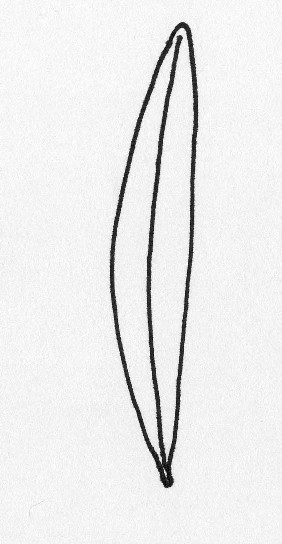 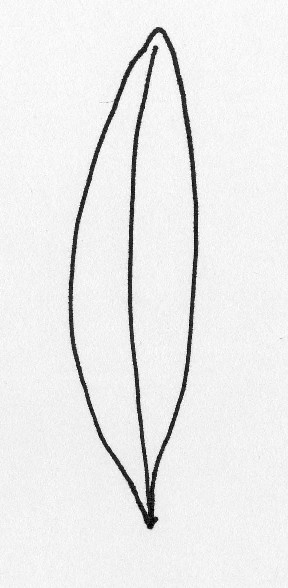 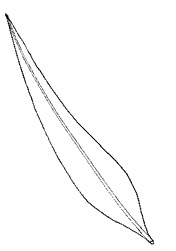 123très elliptique étroitelliptique étroitoval étroit123piriformeovaleelliptique transverse 456circulaireelliptiqueoblongQUESTIONNAIRE TECHNIQUEQUESTIONNAIRE TECHNIQUEQUESTIONNAIRE TECHNIQUEPage {x} de {y}Numéro de référence :Numéro de référence :Numéro de référence :Numéro de référence :Numéro de référence :Date de la demande :Date de la demande :Date de la demande :Date de la demande :Date de la demande :(réservé aux administrations)(réservé aux administrations)(réservé aux administrations)(réservé aux administrations)(réservé aux administrations)QUESTIONNAIRE TECHNIQUEà remplir avec une demande de certificat d’obtention végétaleQUESTIONNAIRE TECHNIQUEà remplir avec une demande de certificat d’obtention végétaleQUESTIONNAIRE TECHNIQUEà remplir avec une demande de certificat d’obtention végétaleQUESTIONNAIRE TECHNIQUEà remplir avec une demande de certificat d’obtention végétaleQUESTIONNAIRE TECHNIQUEà remplir avec une demande de certificat d’obtention végétaleQUESTIONNAIRE TECHNIQUEà remplir avec une demande de certificat d’obtention végétaleQUESTIONNAIRE TECHNIQUEà remplir avec une demande de certificat d’obtention végétaleQUESTIONNAIRE TECHNIQUEà remplir avec une demande de certificat d’obtention végétaleQUESTIONNAIRE TECHNIQUEà remplir avec une demande de certificat d’obtention végétale1.	Objet du questionnaire technique1.	Objet du questionnaire technique1.	Objet du questionnaire technique1.	Objet du questionnaire technique1.	Objet du questionnaire technique1.	Objet du questionnaire technique1.	Objet du questionnaire technique1.	Objet du questionnaire technique1.	Objet du questionnaire technique1.1	Nom botanique1.1	Nom botaniqueHippophae rhamnoides L.Hippophae rhamnoides L.Hippophae rhamnoides L.Hippophae rhamnoides L.1.2	Nom commun1.2	Nom communCommon Sea BuckthornCommon Sea BuckthornCommon Sea BuckthornCommon Sea Buckthorn2.	Demandeur2.	Demandeur2.	Demandeur2.	Demandeur2.	Demandeur2.	Demandeur2.	Demandeur2.	Demandeur2.	DemandeurNomNomAdresseAdresseNuméro de téléphoneNuméro de téléphoneNuméro de télécopieurNuméro de télécopieurAdresse électroniqueAdresse électroniqueObtenteur (s’il ne s’agit pas du demandeur)Obtenteur (s’il ne s’agit pas du demandeur)Obtenteur (s’il ne s’agit pas du demandeur)Obtenteur (s’il ne s’agit pas du demandeur)Obtenteur (s’il ne s’agit pas du demandeur)Obtenteur (s’il ne s’agit pas du demandeur)3.	Dénomination proposée et référence de l’obtenteur3.	Dénomination proposée et référence de l’obtenteur3.	Dénomination proposée et référence de l’obtenteur3.	Dénomination proposée et référence de l’obtenteur3.	Dénomination proposée et référence de l’obtenteur3.	Dénomination proposée et référence de l’obtenteur3.	Dénomination proposée et référence de l’obtenteur3.	Dénomination proposée et référence de l’obtenteur3.	Dénomination proposée et référence de l’obtenteurDénomination proposéeDénomination proposée	(le cas échéant)	(le cas échéant)Référence de l’obtenteurRéférence de l’obtenteur#4.	Renseignements sur le schéma de sélection et le mode de multiplication de la variété	4.1	Schéma de sélectionVariété résultant d’une :4.1.1	Hybridationa)	hybridation contrôlée	[   ]		(indiquer les variétés parentales)b)	hybridation à généalogie partiellement connue	[   ]		(indiquer la ou les variété(s) parentale(s) connue(s))c)	hybridation à généalogie inconnue	[   ]4.1.2	Mutation	[   ](indiquer la variété parentale)4.1.3	Découverte et développement 	[   ]		(indiquer le lieu et la date de la découverte, ainsi que
la méthode de développement)4.1.4	Autre	[   ](veuillez préciser)#4.	Renseignements sur le schéma de sélection et le mode de multiplication de la variété	4.1	Schéma de sélectionVariété résultant d’une :4.1.1	Hybridationa)	hybridation contrôlée	[   ]		(indiquer les variétés parentales)b)	hybridation à généalogie partiellement connue	[   ]		(indiquer la ou les variété(s) parentale(s) connue(s))c)	hybridation à généalogie inconnue	[   ]4.1.2	Mutation	[   ](indiquer la variété parentale)4.1.3	Découverte et développement 	[   ]		(indiquer le lieu et la date de la découverte, ainsi que
la méthode de développement)4.1.4	Autre	[   ](veuillez préciser)#4.	Renseignements sur le schéma de sélection et le mode de multiplication de la variété	4.1	Schéma de sélectionVariété résultant d’une :4.1.1	Hybridationa)	hybridation contrôlée	[   ]		(indiquer les variétés parentales)b)	hybridation à généalogie partiellement connue	[   ]		(indiquer la ou les variété(s) parentale(s) connue(s))c)	hybridation à généalogie inconnue	[   ]4.1.2	Mutation	[   ](indiquer la variété parentale)4.1.3	Découverte et développement 	[   ]		(indiquer le lieu et la date de la découverte, ainsi que
la méthode de développement)4.1.4	Autre	[   ](veuillez préciser)#4.	Renseignements sur le schéma de sélection et le mode de multiplication de la variété	4.1	Schéma de sélectionVariété résultant d’une :4.1.1	Hybridationa)	hybridation contrôlée	[   ]		(indiquer les variétés parentales)b)	hybridation à généalogie partiellement connue	[   ]		(indiquer la ou les variété(s) parentale(s) connue(s))c)	hybridation à généalogie inconnue	[   ]4.1.2	Mutation	[   ](indiquer la variété parentale)4.1.3	Découverte et développement 	[   ]		(indiquer le lieu et la date de la découverte, ainsi que
la méthode de développement)4.1.4	Autre	[   ](veuillez préciser)#4.	Renseignements sur le schéma de sélection et le mode de multiplication de la variété	4.1	Schéma de sélectionVariété résultant d’une :4.1.1	Hybridationa)	hybridation contrôlée	[   ]		(indiquer les variétés parentales)b)	hybridation à généalogie partiellement connue	[   ]		(indiquer la ou les variété(s) parentale(s) connue(s))c)	hybridation à généalogie inconnue	[   ]4.1.2	Mutation	[   ](indiquer la variété parentale)4.1.3	Découverte et développement 	[   ]		(indiquer le lieu et la date de la découverte, ainsi que
la méthode de développement)4.1.4	Autre	[   ](veuillez préciser)#4.	Renseignements sur le schéma de sélection et le mode de multiplication de la variété	4.1	Schéma de sélectionVariété résultant d’une :4.1.1	Hybridationa)	hybridation contrôlée	[   ]		(indiquer les variétés parentales)b)	hybridation à généalogie partiellement connue	[   ]		(indiquer la ou les variété(s) parentale(s) connue(s))c)	hybridation à généalogie inconnue	[   ]4.1.2	Mutation	[   ](indiquer la variété parentale)4.1.3	Découverte et développement 	[   ]		(indiquer le lieu et la date de la découverte, ainsi que
la méthode de développement)4.1.4	Autre	[   ](veuillez préciser)#4.	Renseignements sur le schéma de sélection et le mode de multiplication de la variété	4.1	Schéma de sélectionVariété résultant d’une :4.1.1	Hybridationa)	hybridation contrôlée	[   ]		(indiquer les variétés parentales)b)	hybridation à généalogie partiellement connue	[   ]		(indiquer la ou les variété(s) parentale(s) connue(s))c)	hybridation à généalogie inconnue	[   ]4.1.2	Mutation	[   ](indiquer la variété parentale)4.1.3	Découverte et développement 	[   ]		(indiquer le lieu et la date de la découverte, ainsi que
la méthode de développement)4.1.4	Autre	[   ](veuillez préciser)#4.	Renseignements sur le schéma de sélection et le mode de multiplication de la variété	4.1	Schéma de sélectionVariété résultant d’une :4.1.1	Hybridationa)	hybridation contrôlée	[   ]		(indiquer les variétés parentales)b)	hybridation à généalogie partiellement connue	[   ]		(indiquer la ou les variété(s) parentale(s) connue(s))c)	hybridation à généalogie inconnue	[   ]4.1.2	Mutation	[   ](indiquer la variété parentale)4.1.3	Découverte et développement 	[   ]		(indiquer le lieu et la date de la découverte, ainsi que
la méthode de développement)4.1.4	Autre	[   ](veuillez préciser)#4.	Renseignements sur le schéma de sélection et le mode de multiplication de la variété	4.1	Schéma de sélectionVariété résultant d’une :4.1.1	Hybridationa)	hybridation contrôlée	[   ]		(indiquer les variétés parentales)b)	hybridation à généalogie partiellement connue	[   ]		(indiquer la ou les variété(s) parentale(s) connue(s))c)	hybridation à généalogie inconnue	[   ]4.1.2	Mutation	[   ](indiquer la variété parentale)4.1.3	Découverte et développement 	[   ]		(indiquer le lieu et la date de la découverte, ainsi que
la méthode de développement)4.1.4	Autre	[   ](veuillez préciser)	4.2	Méthode de multiplication de la variété4.2.1	Multiplication végétativea)	boutures	[   ] b)	multiplication in vitro	[   ] c)	autre (veuillez préciser)	[   ] 4.2.2	Autre	[   ]	(veuillez préciser)	4.2	Méthode de multiplication de la variété4.2.1	Multiplication végétativea)	boutures	[   ] b)	multiplication in vitro	[   ] c)	autre (veuillez préciser)	[   ] 4.2.2	Autre	[   ]	(veuillez préciser)	4.2	Méthode de multiplication de la variété4.2.1	Multiplication végétativea)	boutures	[   ] b)	multiplication in vitro	[   ] c)	autre (veuillez préciser)	[   ] 4.2.2	Autre	[   ]	(veuillez préciser)	4.2	Méthode de multiplication de la variété4.2.1	Multiplication végétativea)	boutures	[   ] b)	multiplication in vitro	[   ] c)	autre (veuillez préciser)	[   ] 4.2.2	Autre	[   ]	(veuillez préciser)	4.2	Méthode de multiplication de la variété4.2.1	Multiplication végétativea)	boutures	[   ] b)	multiplication in vitro	[   ] c)	autre (veuillez préciser)	[   ] 4.2.2	Autre	[   ]	(veuillez préciser)	4.2	Méthode de multiplication de la variété4.2.1	Multiplication végétativea)	boutures	[   ] b)	multiplication in vitro	[   ] c)	autre (veuillez préciser)	[   ] 4.2.2	Autre	[   ]	(veuillez préciser)	4.2	Méthode de multiplication de la variété4.2.1	Multiplication végétativea)	boutures	[   ] b)	multiplication in vitro	[   ] c)	autre (veuillez préciser)	[   ] 4.2.2	Autre	[   ]	(veuillez préciser)	4.2	Méthode de multiplication de la variété4.2.1	Multiplication végétativea)	boutures	[   ] b)	multiplication in vitro	[   ] c)	autre (veuillez préciser)	[   ] 4.2.2	Autre	[   ]	(veuillez préciser)	4.2	Méthode de multiplication de la variété4.2.1	Multiplication végétativea)	boutures	[   ] b)	multiplication in vitro	[   ] c)	autre (veuillez préciser)	[   ] 4.2.2	Autre	[   ]	(veuillez préciser)5.	Caractères de la variété à indiquer (le chiffre entre parenthèses renvoie aux caractères correspondants dans les principes directeurs d’examen;  prière d’indiquer la note appropriée).5.	Caractères de la variété à indiquer (le chiffre entre parenthèses renvoie aux caractères correspondants dans les principes directeurs d’examen;  prière d’indiquer la note appropriée).5.	Caractères de la variété à indiquer (le chiffre entre parenthèses renvoie aux caractères correspondants dans les principes directeurs d’examen;  prière d’indiquer la note appropriée).5.	Caractères de la variété à indiquer (le chiffre entre parenthèses renvoie aux caractères correspondants dans les principes directeurs d’examen;  prière d’indiquer la note appropriée).5.	Caractères de la variété à indiquer (le chiffre entre parenthèses renvoie aux caractères correspondants dans les principes directeurs d’examen;  prière d’indiquer la note appropriée).5.	Caractères de la variété à indiquer (le chiffre entre parenthèses renvoie aux caractères correspondants dans les principes directeurs d’examen;  prière d’indiquer la note appropriée).5.	Caractères de la variété à indiquer (le chiffre entre parenthèses renvoie aux caractères correspondants dans les principes directeurs d’examen;  prière d’indiquer la note appropriée).5.	Caractères de la variété à indiquer (le chiffre entre parenthèses renvoie aux caractères correspondants dans les principes directeurs d’examen;  prière d’indiquer la note appropriée).5.	Caractères de la variété à indiquer (le chiffre entre parenthèses renvoie aux caractères correspondants dans les principes directeurs d’examen;  prière d’indiquer la note appropriée).CaractèresCaractèresCaractèresCaractèresExemple de variétésExemple de variétésExemple de variétésNote5.1
(1)Plante : sexePlante : sexePlante : sexePlante : sexefemellefemellefemellefemelleBojan, Leikora, SlovanBojan, Leikora, SlovanBojan, Leikora, Slovan1[  ]mâlemâlemâlemâlePollmix 1Pollmix 1Pollmix 12[  ]5.2
(2)Plante : type de croissancePlante : type de croissancePlante : type de croissancePlante : type de croissancearbrearbrearbrearbreMaslichnaya, Novost` Altaya, Slovan, VitaminayaMaslichnaya, Novost` Altaya, Slovan, VitaminayaMaslichnaya, Novost` Altaya, Slovan, Vitaminaya1[  ]buissonnantbuissonnantbuissonnantbuissonnantBojan, Dorana, TerhiBojan, Dorana, TerhiBojan, Dorana, Terhi2[  ]5.3
(3)Plante : port des ramificationsPlante : port des ramificationsPlante : port des ramificationsPlante : port des ramificationsdressé dressé dressé dressé Ascola, FruganaAscola, FruganaAscola, Frugana1[  ]demi-dressédemi-dressédemi-dressédemi-dresséLeikora, Slovan, VitaminayaLeikora, Slovan, VitaminayaLeikora, Slovan, Vitaminaya2[  ]horizontalhorizontalhorizontalhorizontalBojan, MaslichnayaBojan, MaslichnayaBojan, Maslichnaya3[  ]arquéarquéarquéarquéHergoHergoHergo4[  ]5.4
(8)Rameau : nombre d’épines (de la partie médiane au sommet)Rameau : nombre d’épines (de la partie médiane au sommet)Rameau : nombre d’épines (de la partie médiane au sommet)Rameau : nombre d’épines (de la partie médiane au sommet)nul ou très petitnul ou très petitnul ou très petitnul ou très petitObil´naya, YantarnayaObil´naya, YantarnayaObil´naya, Yantarnaya1[  ]faiblefaiblefaiblefaiblePollmix 1, VitaminayaPollmix 1, VitaminayaPollmix 1, Vitaminaya3[  ]moyenmoyenmoyenmoyenSlovanSlovanSlovan5[  ]grandgrandgrandgrandBojan, Leikora, Pollmix 2Bojan, Leikora, Pollmix 2Bojan, Leikora, Pollmix 27[  ]CaractèresCaractèresCaractèresCaractèresExemple de variétésExemple de variétésExemple de variétésNote5.5
(17)Fruit : formeFruit : formeFruit : formeFruit : formepiriformepiriformepiriformepiriformeDoranaDoranaDorana1[  ]ovaleovaleovaleovaleLeikora, SlovanLeikora, SlovanLeikora, Slovan2[  ]elliptique transverse elliptique transverse elliptique transverse elliptique transverse SilviaSilviaSilvia3[  ]circulairecirculairecirculairecirculaireTashkentTashkentTashkent4[  ]elliptiqueelliptiqueelliptiqueelliptiqueAskola, Bojan, FruganaAskola, Bojan, FruganaAskola, Bojan, Frugana5[  ]oblongoblongoblongoblongHergo, TerhiHergo, TerhiHergo, Terhi6[  ]5.6
(18)Fruit : couleur de la peauFruit : couleur de la peauFruit : couleur de la peauFruit : couleur de la peaujaune clair jaune clair jaune clair jaune clair 1[  ]jaune foncéjaune foncéjaune foncéjaune foncéTerhi, TyttiTerhi, TyttiTerhi, Tytti2[  ]jaune orangejaune orangejaune orangejaune orangeHergo, SlovanHergo, SlovanHergo, Slovan3[  ]rouge orangérouge orangérouge orangérouge orangéAscola, Bojan, LeikoraAscola, Bojan, LeikoraAscola, Bojan, Leikora4[  ]rougerougerougerougeL 90/539, SirolaL 90/539, SirolaL 90/539, Sirola5[  ]QUESTIONNAIRE TECHNIQUEPage {x} of {y}Numéro de référence :6.	Variétés voisines et différences par rapport à ces variétésVeuillez indiquer dans le tableau ci-dessous et dans le cadre réservé aux observations en quoi votre variété candidate diffère de la ou des variété(s) voisine(s) qui, à votre connaissance, s’en rapproche(nt) le plus.  Ces renseignements peuvent favoriser la détermination de la distinction par le service d’examen.6.	Variétés voisines et différences par rapport à ces variétésVeuillez indiquer dans le tableau ci-dessous et dans le cadre réservé aux observations en quoi votre variété candidate diffère de la ou des variété(s) voisine(s) qui, à votre connaissance, s’en rapproche(nt) le plus.  Ces renseignements peuvent favoriser la détermination de la distinction par le service d’examen.6.	Variétés voisines et différences par rapport à ces variétésVeuillez indiquer dans le tableau ci-dessous et dans le cadre réservé aux observations en quoi votre variété candidate diffère de la ou des variété(s) voisine(s) qui, à votre connaissance, s’en rapproche(nt) le plus.  Ces renseignements peuvent favoriser la détermination de la distinction par le service d’examen.6.	Variétés voisines et différences par rapport à ces variétésVeuillez indiquer dans le tableau ci-dessous et dans le cadre réservé aux observations en quoi votre variété candidate diffère de la ou des variété(s) voisine(s) qui, à votre connaissance, s’en rapproche(nt) le plus.  Ces renseignements peuvent favoriser la détermination de la distinction par le service d’examen.6.	Variétés voisines et différences par rapport à ces variétésVeuillez indiquer dans le tableau ci-dessous et dans le cadre réservé aux observations en quoi votre variété candidate diffère de la ou des variété(s) voisine(s) qui, à votre connaissance, s’en rapproche(nt) le plus.  Ces renseignements peuvent favoriser la détermination de la distinction par le service d’examen.6.	Variétés voisines et différences par rapport à ces variétésVeuillez indiquer dans le tableau ci-dessous et dans le cadre réservé aux observations en quoi votre variété candidate diffère de la ou des variété(s) voisine(s) qui, à votre connaissance, s’en rapproche(nt) le plus.  Ces renseignements peuvent favoriser la détermination de la distinction par le service d’examen.Dénomination(s) de la ou des variété(s) voisine(s) de votre variété candidateCaractère(s) par lequel ou lesquels votre variété candidate diffère des variétés voisinesCaractère(s) par lequel ou lesquels votre variété candidate diffère des variétés voisinesDécrivez l’expression du ou des caractère(s) chez la ou les variété(s) voisine(s)Décrivez l’expression du ou des caractère(s) chez la ou les variété(s) voisine(s)Décrivez l’expression du ou des caractère(s) chez votre variété candidateExempleFeuille : couleur de la face supérieureFeuille : couleur de la face supérieureverteverteargentéeObservations : Observations : Observations : Observations : Observations : Observations : QUESTIONNAIRE TECHNIQUEQUESTIONNAIRE TECHNIQUEPage {x} of {y}Page {x} of {y}Numéro de référence :Numéro de référence :#7.	Renseignements complémentaires pouvant faciliter l’examen de la variété7.1	En plus des renseignements fournis dans les sections 5 et 6, existe-t-il des caractères supplémentaires pouvant faciliter l’évaluation de la distinction de la variété?Oui	[   ]	Non	[   ](Dans l’affirmative, veuillez préciser)7.2	Des conditions particulières sont-elles requises pour la culture de la variété ou pour la conduite de l’examen?Oui	[   ]	Non	[   ](Dans l’affirmative, veuillez préciser)#7.	Renseignements complémentaires pouvant faciliter l’examen de la variété7.1	En plus des renseignements fournis dans les sections 5 et 6, existe-t-il des caractères supplémentaires pouvant faciliter l’évaluation de la distinction de la variété?Oui	[   ]	Non	[   ](Dans l’affirmative, veuillez préciser)7.2	Des conditions particulières sont-elles requises pour la culture de la variété ou pour la conduite de l’examen?Oui	[   ]	Non	[   ](Dans l’affirmative, veuillez préciser)#7.	Renseignements complémentaires pouvant faciliter l’examen de la variété7.1	En plus des renseignements fournis dans les sections 5 et 6, existe-t-il des caractères supplémentaires pouvant faciliter l’évaluation de la distinction de la variété?Oui	[   ]	Non	[   ](Dans l’affirmative, veuillez préciser)7.2	Des conditions particulières sont-elles requises pour la culture de la variété ou pour la conduite de l’examen?Oui	[   ]	Non	[   ](Dans l’affirmative, veuillez préciser)#7.	Renseignements complémentaires pouvant faciliter l’examen de la variété7.1	En plus des renseignements fournis dans les sections 5 et 6, existe-t-il des caractères supplémentaires pouvant faciliter l’évaluation de la distinction de la variété?Oui	[   ]	Non	[   ](Dans l’affirmative, veuillez préciser)7.2	Des conditions particulières sont-elles requises pour la culture de la variété ou pour la conduite de l’examen?Oui	[   ]	Non	[   ](Dans l’affirmative, veuillez préciser)#7.	Renseignements complémentaires pouvant faciliter l’examen de la variété7.1	En plus des renseignements fournis dans les sections 5 et 6, existe-t-il des caractères supplémentaires pouvant faciliter l’évaluation de la distinction de la variété?Oui	[   ]	Non	[   ](Dans l’affirmative, veuillez préciser)7.2	Des conditions particulières sont-elles requises pour la culture de la variété ou pour la conduite de l’examen?Oui	[   ]	Non	[   ](Dans l’affirmative, veuillez préciser)#7.	Renseignements complémentaires pouvant faciliter l’examen de la variété7.1	En plus des renseignements fournis dans les sections 5 et 6, existe-t-il des caractères supplémentaires pouvant faciliter l’évaluation de la distinction de la variété?Oui	[   ]	Non	[   ](Dans l’affirmative, veuillez préciser)7.2	Des conditions particulières sont-elles requises pour la culture de la variété ou pour la conduite de l’examen?Oui	[   ]	Non	[   ](Dans l’affirmative, veuillez préciser)8.	Autorisation de disséminationa)	La législation en matière de protection de l’environnement ou de la santé de l’homme et de l’animal soumet-elle la variété à une autorisation préalable de dissémination?		Oui	[   ]			Non	[   ]	b)	Dans l’affirmative, une telle autorisation a-t-elle été obtenue?		Oui	[   ]			Non	[   ]	Si oui, veuillez joindre une copie de l’autorisation..8.	Autorisation de disséminationa)	La législation en matière de protection de l’environnement ou de la santé de l’homme et de l’animal soumet-elle la variété à une autorisation préalable de dissémination?		Oui	[   ]			Non	[   ]	b)	Dans l’affirmative, une telle autorisation a-t-elle été obtenue?		Oui	[   ]			Non	[   ]	Si oui, veuillez joindre une copie de l’autorisation..8.	Autorisation de disséminationa)	La législation en matière de protection de l’environnement ou de la santé de l’homme et de l’animal soumet-elle la variété à une autorisation préalable de dissémination?		Oui	[   ]			Non	[   ]	b)	Dans l’affirmative, une telle autorisation a-t-elle été obtenue?		Oui	[   ]			Non	[   ]	Si oui, veuillez joindre une copie de l’autorisation..8.	Autorisation de disséminationa)	La législation en matière de protection de l’environnement ou de la santé de l’homme et de l’animal soumet-elle la variété à une autorisation préalable de dissémination?		Oui	[   ]			Non	[   ]	b)	Dans l’affirmative, une telle autorisation a-t-elle été obtenue?		Oui	[   ]			Non	[   ]	Si oui, veuillez joindre une copie de l’autorisation..8.	Autorisation de disséminationa)	La législation en matière de protection de l’environnement ou de la santé de l’homme et de l’animal soumet-elle la variété à une autorisation préalable de dissémination?		Oui	[   ]			Non	[   ]	b)	Dans l’affirmative, une telle autorisation a-t-elle été obtenue?		Oui	[   ]			Non	[   ]	Si oui, veuillez joindre une copie de l’autorisation..8.	Autorisation de disséminationa)	La législation en matière de protection de l’environnement ou de la santé de l’homme et de l’animal soumet-elle la variété à une autorisation préalable de dissémination?		Oui	[   ]			Non	[   ]	b)	Dans l’affirmative, une telle autorisation a-t-elle été obtenue?		Oui	[   ]			Non	[   ]	Si oui, veuillez joindre une copie de l’autorisation..QUESTIONNAIRE TECHNIQUEQUESTIONNAIRE TECHNIQUEPage {x} of {y}Page {x} of {y}Numéro de référence :Numéro de référence :9. 	Renseignements sur le matériel végétal à examiner ou à remettre aux fins de l’examen9.1	L’expression d’un ou plusieurs caractère(s) d’une variété peut être influencée par divers facteurs, tels que parasites et maladies, traitement chimique (par exemple, retardateur de croissance ou pesticides), culture de tissus, porte-greffes différents, scions prélevés à différents stades de croissance d’un arbre, etc.9.2	Le matériel végétal ne doit pas avoir subi de traitement susceptible d’influer sur l’expression des caractères de la variété, sauf autorisation ou demande expresse des autorités compétentes.  Si le matériel végétal a été traité, le traitement doit être indiqué en détail.  En conséquence, veuillez indiquer ci-dessous si, à votre connaissance, le matériel végétal a été soumis aux facteurs suivants :a)	micro-organismes (p. ex. virus, bactéries, phytoplasmes)	Oui [  ]	Non [  ]b)	Traitement chimique (p. ex. retardateur de croissance, 	pesticides) 	Oui [  ]	Non [  ]c)	Culture de tissus	Oui [  ]	Non [  ]d)	Autres facteurs 	Oui [  ]	Non [  ]Si vous avez répondu “oui” à l’une de ces questions, veuillez préciser.……………………………………………………………9. 	Renseignements sur le matériel végétal à examiner ou à remettre aux fins de l’examen9.1	L’expression d’un ou plusieurs caractère(s) d’une variété peut être influencée par divers facteurs, tels que parasites et maladies, traitement chimique (par exemple, retardateur de croissance ou pesticides), culture de tissus, porte-greffes différents, scions prélevés à différents stades de croissance d’un arbre, etc.9.2	Le matériel végétal ne doit pas avoir subi de traitement susceptible d’influer sur l’expression des caractères de la variété, sauf autorisation ou demande expresse des autorités compétentes.  Si le matériel végétal a été traité, le traitement doit être indiqué en détail.  En conséquence, veuillez indiquer ci-dessous si, à votre connaissance, le matériel végétal a été soumis aux facteurs suivants :a)	micro-organismes (p. ex. virus, bactéries, phytoplasmes)	Oui [  ]	Non [  ]b)	Traitement chimique (p. ex. retardateur de croissance, 	pesticides) 	Oui [  ]	Non [  ]c)	Culture de tissus	Oui [  ]	Non [  ]d)	Autres facteurs 	Oui [  ]	Non [  ]Si vous avez répondu “oui” à l’une de ces questions, veuillez préciser.……………………………………………………………9. 	Renseignements sur le matériel végétal à examiner ou à remettre aux fins de l’examen9.1	L’expression d’un ou plusieurs caractère(s) d’une variété peut être influencée par divers facteurs, tels que parasites et maladies, traitement chimique (par exemple, retardateur de croissance ou pesticides), culture de tissus, porte-greffes différents, scions prélevés à différents stades de croissance d’un arbre, etc.9.2	Le matériel végétal ne doit pas avoir subi de traitement susceptible d’influer sur l’expression des caractères de la variété, sauf autorisation ou demande expresse des autorités compétentes.  Si le matériel végétal a été traité, le traitement doit être indiqué en détail.  En conséquence, veuillez indiquer ci-dessous si, à votre connaissance, le matériel végétal a été soumis aux facteurs suivants :a)	micro-organismes (p. ex. virus, bactéries, phytoplasmes)	Oui [  ]	Non [  ]b)	Traitement chimique (p. ex. retardateur de croissance, 	pesticides) 	Oui [  ]	Non [  ]c)	Culture de tissus	Oui [  ]	Non [  ]d)	Autres facteurs 	Oui [  ]	Non [  ]Si vous avez répondu “oui” à l’une de ces questions, veuillez préciser.……………………………………………………………9. 	Renseignements sur le matériel végétal à examiner ou à remettre aux fins de l’examen9.1	L’expression d’un ou plusieurs caractère(s) d’une variété peut être influencée par divers facteurs, tels que parasites et maladies, traitement chimique (par exemple, retardateur de croissance ou pesticides), culture de tissus, porte-greffes différents, scions prélevés à différents stades de croissance d’un arbre, etc.9.2	Le matériel végétal ne doit pas avoir subi de traitement susceptible d’influer sur l’expression des caractères de la variété, sauf autorisation ou demande expresse des autorités compétentes.  Si le matériel végétal a été traité, le traitement doit être indiqué en détail.  En conséquence, veuillez indiquer ci-dessous si, à votre connaissance, le matériel végétal a été soumis aux facteurs suivants :a)	micro-organismes (p. ex. virus, bactéries, phytoplasmes)	Oui [  ]	Non [  ]b)	Traitement chimique (p. ex. retardateur de croissance, 	pesticides) 	Oui [  ]	Non [  ]c)	Culture de tissus	Oui [  ]	Non [  ]d)	Autres facteurs 	Oui [  ]	Non [  ]Si vous avez répondu “oui” à l’une de ces questions, veuillez préciser.……………………………………………………………9. 	Renseignements sur le matériel végétal à examiner ou à remettre aux fins de l’examen9.1	L’expression d’un ou plusieurs caractère(s) d’une variété peut être influencée par divers facteurs, tels que parasites et maladies, traitement chimique (par exemple, retardateur de croissance ou pesticides), culture de tissus, porte-greffes différents, scions prélevés à différents stades de croissance d’un arbre, etc.9.2	Le matériel végétal ne doit pas avoir subi de traitement susceptible d’influer sur l’expression des caractères de la variété, sauf autorisation ou demande expresse des autorités compétentes.  Si le matériel végétal a été traité, le traitement doit être indiqué en détail.  En conséquence, veuillez indiquer ci-dessous si, à votre connaissance, le matériel végétal a été soumis aux facteurs suivants :a)	micro-organismes (p. ex. virus, bactéries, phytoplasmes)	Oui [  ]	Non [  ]b)	Traitement chimique (p. ex. retardateur de croissance, 	pesticides) 	Oui [  ]	Non [  ]c)	Culture de tissus	Oui [  ]	Non [  ]d)	Autres facteurs 	Oui [  ]	Non [  ]Si vous avez répondu “oui” à l’une de ces questions, veuillez préciser.……………………………………………………………9. 	Renseignements sur le matériel végétal à examiner ou à remettre aux fins de l’examen9.1	L’expression d’un ou plusieurs caractère(s) d’une variété peut être influencée par divers facteurs, tels que parasites et maladies, traitement chimique (par exemple, retardateur de croissance ou pesticides), culture de tissus, porte-greffes différents, scions prélevés à différents stades de croissance d’un arbre, etc.9.2	Le matériel végétal ne doit pas avoir subi de traitement susceptible d’influer sur l’expression des caractères de la variété, sauf autorisation ou demande expresse des autorités compétentes.  Si le matériel végétal a été traité, le traitement doit être indiqué en détail.  En conséquence, veuillez indiquer ci-dessous si, à votre connaissance, le matériel végétal a été soumis aux facteurs suivants :a)	micro-organismes (p. ex. virus, bactéries, phytoplasmes)	Oui [  ]	Non [  ]b)	Traitement chimique (p. ex. retardateur de croissance, 	pesticides) 	Oui [  ]	Non [  ]c)	Culture de tissus	Oui [  ]	Non [  ]d)	Autres facteurs 	Oui [  ]	Non [  ]Si vous avez répondu “oui” à l’une de ces questions, veuillez préciser.……………………………………………………………10.	Je déclare que, à ma connaissance, les renseignements fournis dans le présent questionnaire sont exacts :	Nom du demandeur	Signature						Date10.	Je déclare que, à ma connaissance, les renseignements fournis dans le présent questionnaire sont exacts :	Nom du demandeur	Signature						Date10.	Je déclare que, à ma connaissance, les renseignements fournis dans le présent questionnaire sont exacts :	Nom du demandeur	Signature						Date10.	Je déclare que, à ma connaissance, les renseignements fournis dans le présent questionnaire sont exacts :	Nom du demandeur	Signature						Date10.	Je déclare que, à ma connaissance, les renseignements fournis dans le présent questionnaire sont exacts :	Nom du demandeur	Signature						Date10.	Je déclare que, à ma connaissance, les renseignements fournis dans le présent questionnaire sont exacts :	Nom du demandeur	Signature						Date